INDICAÇÃO Nº 2602/2018Sugere ao Poder Executivo Municipal, que execute os serviços limpeza e roçagem em local público na  área de lazer na divisa dos bairros Jardim Vista Alegre e Parque do Lago.. Excelentíssimo Senhor Prefeito Municipal, Nos termos do Art. 108 do Regimento Interno desta Casa de Leis, dirijo-me a Vossa Excelência para sugerir que, por intermédio do Setor competente, seja realizada a roçagem e limpeza em local público, na área de lazer na divisa dos bairros Jardim Vista Alegre e Parque do Lago, neste município.Justificativa:Conforme reivindicação dos moradores do bairro Vista Alegre que procuraram por este vereador no intuito de intermediar melhorias de conservação ao bairro, assim, solicito que seja realizado serviços de roçagem e limpeza no referido local, uma vez que o mato encontra-se alto e favorecendo a proliferação de animais peçonhentos causando transtornos, insegurança e dificultando a passagem de pedestres, além da falta de iluminação no local;Este é um pedido não somente deste vereador, mas de todos os moradores do bairro que pedem com urgência que o problema seja resolvido o mais rápido possível. Plenário “Dr. Tancredo Neves”, em 02 de abril de 2.018.JESUS VENDEDOR-Vereador / Vice Presidente-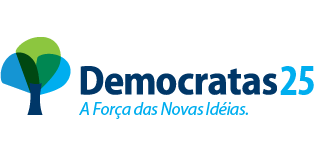 